Опубликовано: ж. Библиотечное дело. – 2012. - № 2. Автор: Плохотник Татьяна Михайловна,заместитель директора МКУК «ЦГДБ им. А.С. Пушкина», г.Саров Нижегородской областиЯвление в профессиональной блогосфере:НеКонференция библиотечных блогеровКонференция «Современная библиотека в новых форматах»(в кулуарах больше известная как «НеКонференция библиотечных блогеров», 8 -30 ноября, Екатеринбург), безусловно стала одним из главных событий года в российском библиотечном мире. Она проходила в трех форматах:1)Публикация электронных материалов и последующее их обсуждение на сайте Библиотечной ассоциации Урала (http://www.npbau.ru/ne-conf), 8 – 30 ноября,2)  Встреча библиотечных блогеров из различных регионов России в Свердловской областной библиотеке для детей и юношества, 29-30 ноября3) Вебинар – дискуссия по новым формам развития библиотек  с удалёнными участниками, 30 ноября (с 11.00-13.00 МСК).Главное внимание было уделено проблемам трансформации чтения в электронную эпоху,  новым электронным услугам библиотек, работе в социальных медиа, проектам для читателей и библиотекарей в социальных медиа.Краткая историческая  хроника  столь нестандартного явления-события:- июнь 2010 г. – пост «Как нам реорганизовать профессиональную тусовку?» в корпоративном блоге «Библиотеки на Урале» (http://bibl-ural.blogspot.com/2010/06/blog-post_04.html).  Впервые (?) озвучены мысли о "неконференция" с "недокладами", "нерегламентом" и "неведущими".- август 2010 – пост у «Мыши библиотечной» о 1 Уральской библиотечной НЕконференции (http://rusu-library.blogspot.com/2010/08/i.html). - сентябрь, 2010 – второй  «Слёт юных Василис» в Екатеринбурге. Пока на областном уровне, пока не НеКонференция,  а  почти спонтанная встреча, но уже обсуждаются ведение и чтение библиотечных блогов.- апрель, 2011 –  обсуждение  в блоге «Библио-S-путник».  Проблемные вопросы по  блогостатистике и   официализации  библиотечных  блогов  достигли «точки кипения».  Принято единогласное решение библиоблогеров   России официально собраться, взвесить все за и против,  наметить  дальнейший путь.  По умолчанию местом встречи и столицей российского библиоблогерства  назначен Екатеринбург.Гостеприимные е-бургские библиотеки в лице зам. директора по научной и инновационной деятельности   Свердловской областной библиотеки для детей и юношества М.В.Ивашиной  и зав.сектором Научной библиотеки Уральского Федерального университета им. Б.Н. Ельцина К.Ефимовой согласились взять на себя организацию и проведение официальной НеКонференции библиотечных блогеров.- май 2011 – создана открытая группа «Неконференция библиотечных блогеров» в социальной сети «Фейсбук» (http://ru-ru.facebook.com/groups/105006176253782/, 181 участник). - ноябрь 2011 –  Кульминация: 1 Международная НеКонференция библиотечных блогеров.Мне посчастливилось участвовать лишь виртуальной части конференции. Своими впечатлениями и возникшими по ходу мыслями хотелось бы поделиться. Мой цитатник неКонференции. Из одних и тех  же событий, докладов  и разговоров  каждый выбирает что-то своё, наиболее близкое ему, волнующее, провоцирующее на размышления и комментарии.Еще находясь у истоков НеКонференции, мы (библиотечные блогеры) много рассуждали  о необходимости сделать её  нестандартным, креативным ироническим чудом в противовес набившим оскомину конференциям и круглым столам. Однако, официальная версия для  чиновников от культуры и людей, находящихся с блогингом «далеко на «ВЫ»  требовала «классических» серьезных рассуждений, глубоких мыслей и  последующей аналитики… Впрочем, разве одно другому мешает?  Библиоблогеры  и не такие дела  проворачивали, было бы желание, четкое видение цели и вера в себя. Многие, ох многие ждали от НеКонференции готовых решений  всех проблем, этакого пережеванного и готового к употреблению блюда  «Библиотека в виртуальной среде». Однако всё это придётся делать  сообща и вместе с тем индивидуально каждому, решившемуся вступить в «зону турбулентности»(фраза М.В.Ивашиной), где-то пользуясь рекомендациями опытных «поваров»,  следуя  их инструкциям, а где-то импровизируя, добавляя, в зависимости от ситуации и конкретных условий  свои «ингредиенты», пробуя на вкус то, что получилось. Придется ошибаться, падать и вставать вновь окрылёнными…Попробую внести свои «пять копеек» в осмысление итогов  виртуального этапа НеКонференции.  Тем более, что некоторые идеи  давно сидели в голове на полубессознательном уровне, а фразы из отдельных докладов и    комментариев к ним  спровоцировали рецидив.Сначала   две провоцирующие   меня цитаты:М. В. Ивашина в статье «Еще одна утопия?» , опубликованной в разделе «Сайты-блоги-социальные сети» задает вопрос:«Могут ли блоги стать центрами общественной активности сначала у себя в библиотеках, затем в местных сообществах, и далее – в масштабах России? Могут ли активизировать «человеческий потенциал» библиотечного дела и без всякого указания властей различного уровня, объединившись, решать какие-то важные задачи?».И у  меня нет здесь никаких возражений, лишь дополнение, которое считаю необходимым  озвучить. Очень надеясь, что Марина Вячеславовна имеет  в виду не только библиотекарей, но и читателей, потенциальных пользователей библиотек,  я отвечаю: «ДА».Собственно, дальше в статье  и даются  аргументированные положительные  ответы-примеры. «Снизу», с подачи библиоблогеров, инициированы, организованы и проведены  вполне  реальные акции, всколыхнувшие общество в целом и имеющие серьезное значение для осмысления жизни и путей развития российских библиотек:- Перепись библиотечных блогов (октябрь, 2010, инициатор – Л.Брюхова, блог «Миры библиотек),-  Составлена  карта библиотечной блогосферы (март, 2011, инициатор - Никита Мельников из «ELIBCONSULT: электронная библиотека от проекта до реализации»),- Общероссийский ЛИБМОБ Как пройти в библиотеку?»(май, 2011, инициатор – Т.Плохотник, блог «Библио-S-путник),- Парад библиотечных блогов» (Лето 2011, инициатор – Е.Василькова, блог «2:0 в пользу читателей» )По-моему, очень впечатляюще.Но у меня есть свой «нулевой» вопрос, который, как мне кажется, должен предварять те, что указаны выше (конечно, если мы в блогодеятельности планируем не «вариться в собственном соку», а привлекать читателей-пользователей).Прежде чем  я его озвучу, еще одна цитата:Из комментария Галины Семёновны Ганзиковой (не блогера, но НАБЛЮДАТЕЛЯ И ЭКСПЕРТА в виртуальной жизни библиотек): «Мы (библиотечные блогеры) крутимся вокруг самих себя. А нам бы надо задружить, завальсировать с создателями школьных блогов.  Для начала хотя бы с ними! То, что имеется польза огромная лично для блогера, это я усвоила. А есть ли какая-то польза для библиотеки?»Вопросы важные, но есть один нюанс, который меня смущает: почему же именно «со школьными библиотекарями?»... Ведь это – коллеги, единомышленники и пр. и пр….. Я совсем не против «задружиться», просто не вижу здесь проблемы, мы же «свои» люди, говорящие на одном языке… А не интересней ли задружиться с теми, кого мы хотим научить «нашему языку», кого мы хотим «приручить», для кого хотим стать важными и нужными??На НеКонференции шел обмен  опытом о первых шагах в блогостроении. Рассуждали о социальных сетях и месте библиотек в них. Обсуждали этические вопросы и с беспокойством сверяли  градус блогерской деятельности с градусом НОРМАЛЬНОГО, КЛАССИЧЕСКОГО ЧТЕНИЯ, основы основ, нашей святыни…А я   не на шутку "загрузилась"  своим «нулевым» вопросом, который, как мне кажется, срочно требует ответа и принятия действенных решений:Знает ли  вообще народ (те самые «пользователи», реальные и потенциальные), что есть такое явление - блогинг, что есть такие люди - блоггеры?  «Утром – деньги, вечером – стулья»Только не возмущайтесь сразу, я в курсе, что даже центральные СМИ сейчас вовсю ссылаются на блоги. Однако не могу удержаться от вопроса коллегам-блогерам:  «А вы с людьми на эту тему говорили? Не со своим близким окружением единомышленников, а… чуть отойдя в сторонку, пробовали промониторить ситуацию?». Даже проведенный  на скорую руку  опрос  в фэйсбуке и наших блогах подтвердил  мои предположения: из 50 человек опрошенных (и в основном это продвинутые блогеры!) больше половины утверждают, что единицы(или никто) из их друзей и знакомых представляют, что такое блогосфера и читают блоги.  А ведь, возможно, здесь кроется причина того, что  библиотечный блогинг считают не перспективным многие коллеги и руководители, что так мало у нас библиотечных блогов для читателей… И это несмотря на многофункциональность и эффективность данной виртуальной площадки.Я  не просто так засомневалась. Я ПОПРОБОВАЛА. Примерный разговор с самыми разными людьми (друзьями,  коллегами , случайными собеседниками, школьниками, родителями, педагогами) о блогах:
- Блоги? - спрашивали меня.
- Да, я веду блоги, читаю их… Вы ведь тоже все это знаете и читаете???
- Ннну....В общем, само «Блоги» слово слышали. Смутно сформулировать суть могут (ну, это веб-сайты, да?)..... ВСЁ. Дальше - НОЛЬ!!!  Естественно, как ярый защитник и проповедник блогодеятельности,  начинаю открывать блоги, показывать,  что-то объяснять...   Въезжают в суть с большим трудом, и нехотя как-то: «Да ну, ерунда какая!». Печально? Да. Но ведь давно всем известно: «НЕ ИНТЕРЕСНО И НЕ НУЖНО», ПОКА НЕ  ПОНЯТНО!В отчаянии показываю чудный видеоролик «Что такое блоги» (источник - http://www.youtube.com/watch?v=EGK6rjzn4t8), попутно что-то еще объясняю, активизируя  актерские и   ораторские способности… И тогда!!! уже появляется проблеск понимания и любопытства в глазах. Человек бросается читать блог (хитрая я, естественно, предлагаю  наш " рыжий жж" - http://v-pereplete.livejournal.com/ ). Человек  бродит по нему, читает коменты, потом идет по блогам наших  комментаторов  и... в конце концов говорит: "Я тоже хочу стать блогером!" или: «А можно я вот здесь прокомментирую??».Я, вытирая мысленный пот со лба, праздную победу: еще один «Обращенный». Еще один «читатель и комментатор блога. Еще один потенциальный ведущий из числа наших  читателей…Хотя, что это я всё о читателях. По-моему, привлечение коллег к  чтению и ведению библиотечных  блогов  не менее сложный процесс.  Реальная отдача  от обучающих программ  будет только тогда, когда обучение начинается  с заражения  «вирусом блогинга», а не с технических основ.А потому, если мы хотим и дальше продвигать библиотечные блоги,  то прежде всего необходимо побеспокоиться о создании презентационных мероприятий для разных групп пользователей (детей и подростков, коллег-библиотекарей, педагогов,  родителей , чиновников… кого я еще забыла?). Их нужно сделать оригинально, полноценно, интерактивно: с дискуссиями и тренингами, с яркими видеоиллюстрациями… В общем, такие мероприятия должны быть… фееричными,  должны точно попадать в цель, не оставлять равнодушной аудиторию. Ну что, коллеги-блогеры, по силам нам такая задача?Противоречия…Из доклада А.О.Федорова (г.Чебоксары, зав. кафедрой библиотековедения и библиографии, Чувашский государственный институт культуры и искусств):«Можно сказать, что при отсутствии коментариев веб-страница не является блогом в полном смысле этого слова. Как правило, каждый блог привлекает группу регулярных комментаторов… Они выступают как соавторы, поэтому окончательный «продукт» состоит из поста и комментариев, воспринимаемых вместе… Большинство посетителей блога  – «зрители публичной дискуссии…».То есть Блог=блогер+комментаторы+ молчаливые «зрители»… Да, в нашей блогерской тусовке разговоры о комментаторах и о количестве комментариев как показателе успешности блога заводились не однажды. Лично я как-то неуютно себя чувствую, если мои посты не комментируют…Между тем, Л.Казаченкова (главный редактор ж. «Современная библиотека») в своем докладе «Гонки по зарубежной блогосфере», который прозвучал в рамках вебинара, отметила: «Зарубежные библиотекари не переживают по поводу отсутствия комментариев. Редко где они есть, да и то обычно  не больше пяти».Что это: тот самый «собственный, не имеющий аналогов  путь российских библиоблогов», или надуманная проблема? И как теперь быть? «Мы пойдем другим путём» или будем равняться на опыт зарубежных блогеров? Такие разные библиотечные блоги…И вот тут, наверное, стоит  сказать несколько слов о  классификации библиотечных блогов, вернее,  о задачах, которые они решают, а так же об их целевых аудиториях.В докладе Е.Остапенко «Блог как образовательная среда, или Автор остается один?» (методист по библиотечным фондам, г.Усолье-Сибирское, Иркутская обл., блог «МетодистиК@») прочитала  явно наболевшую у автора мысль: «Главный недостаток образовательного блога – отсутствие комментариев (или их небольшое количество) при большом количестве просмотров». Я бы еще добавила: это недостаток не только образовательнох, но и информационных блогов. И, в некоторых случаях, методических.  Действительно, контент не располагает к комментариям, поскольку читатель (пользователь библиотеки или библиотечный сотрудник) действует по цепочке: нашел нужную информацию - скопировал или сделал себе ссылку - применил в работе…  Комментарии  появляются только тогда, когда нужно что-то уточнить или если есть желание выразить автору блога благодарность за материал. Так можно ли назвать недостатком отсутствие комментариев в таких блогах? Я не понаслышке знаю,  какие важные задачи  они решают, как велика их роль в привлечении реальных читателей или же в повышении профессиональной квалификации  сотрудников библиотек. Начав вести блог «Библио-S-путник», я подразумевала его информационно-методическую направленность. Сначала ориентировалась на категорию библиотекарей,  использовала как площадку для саморефлексии, затем интуитивно вышла на работу в помощь педагогам дошкольных учреждений и школ. Ведь они – одна из основных категорий пользователей детских библиотек, мы работаем рука об руку. Если честно, я сама была поражена  актуальностью, востребованностью  публикуемых  мной материалов.Получилось найти никем не занятую нишу, что быстро отразилось на статистике: за лето 2011 года  ежедневная посещаемость блога «Библио-S-путник» подскочила с 20-30  до 250-450 человек в день: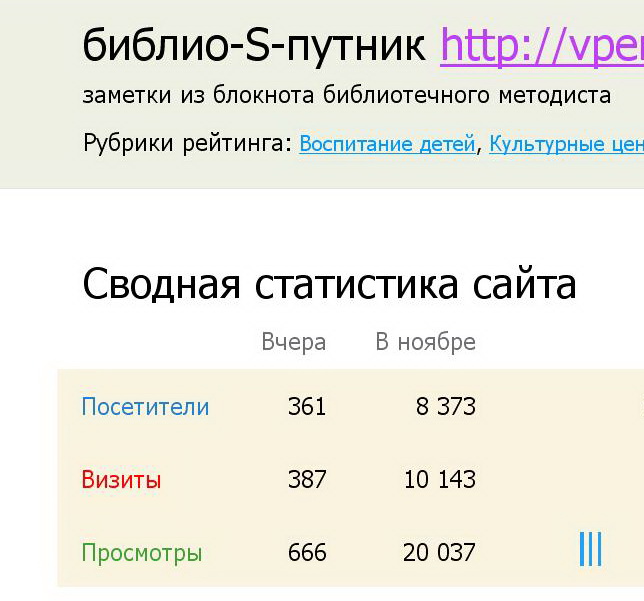 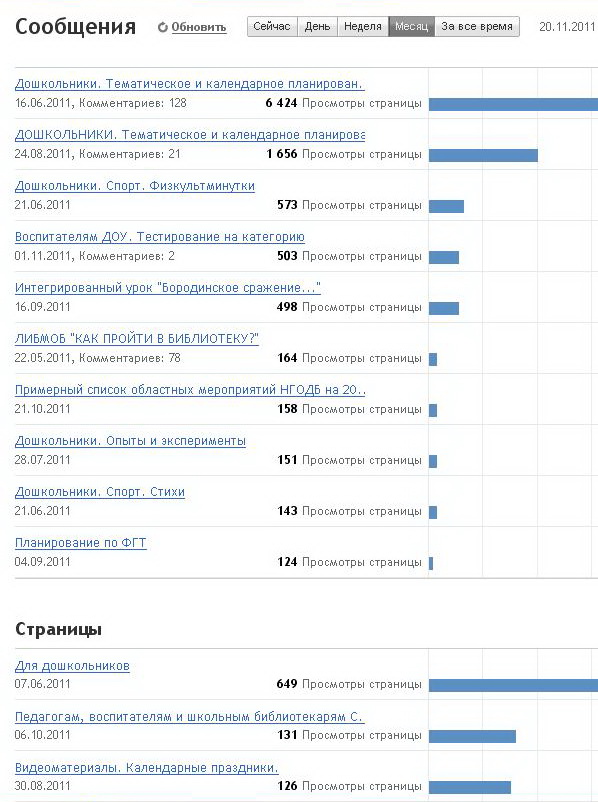 Количество комментариев резко сократилось, зато периодически идут со всей страны благодарные отзывы о материалах, в основном «в личку». Если говорить  о «реальных» читателях, то отмечу: новый вектор работы блога позволил наладить  официальные связи детской библиотеки и  департамета дошкольного образования  Сарова на уровне администраций. За неполные полгода уже трижды воспитатели ДОУ организованно приходили в библиотеку на семинары, в 2012 году запланирован совместный фестиваль детского творчества.  Новые грани сотрудничества намечаются и со школами:  в декабре 2011 презентация «Библио-S-путника» прошла для директоров ОУ.Уверена, что подобные «информационные вакуумы», «свободные ниши» в  виртуальной среде еще остались. Нащупав их, библиотеки смогли бы выиграть немало очков в свою пользу. Надо просто внимательнее присмотреться к потребностям пользователей, прислушаться к ним.И, кстати, вести подобные блоги могли бы многие библиотекари. С точки зрения творчества  и   оригинальности языка подачи материалов они не требуют особых усилий. Нужно лишь определенное чутье на начальном этапе  и умение искать информацию в дальнейшем. К таким блогам вполне применимы и понятия статистики, и разработка официального «Положения».Совсем другое дело творческие блоги, нацеленные на диалог.  Если честно, я не считаю  их главной целью работу на «реальную» статистику(приход новых читателей, книговыдача, справки..). Их  задачи видятся мне так:- они должны «цеплять» оригинальностью, заставлять остановиться, задуматься;- работать на позитив в отношении к библиотекам, книгам и чтению;-  разжигать желание литературного творчества и анализа… пусть пока и в жанре блогописания/комментирования.И здесь не могу обойти вниманием статью Г. М. Пальгуевой «В чем сила?» (раздел «Трансформация чтения» виртуальной  НеКонференции). Цитирую:«Я предлагаю вниманию блогеров короткое резюме своей статьи и вопрос: могут ли библиотекари-блогеры, используя власть над читателями блогов, реально повлиять на трансформацию чтения по одному, нескольким или по всем названным позициям:Техника овладения навыками чтения. Мотивация к чтению. Социальная статусность чтенияМодели чтения. Свободное, творческое, досуговое, деловое….Ценность чтения (особенно художественной литературы). Психология основ чтения, читательского восприятия. Технологии продвижения чтения»Не могу сама оценить, насколько у нас получается, но что-то близкое к варианту, предложенному Г.М.Пальгуевой, мы пытаемся претворить в своём «Рыжем жж» (блог «Живность цвета огня»). Конечно, «технику овладения навыками чтения» в блоге мы не отрабатываем, а  только предлагаем некоторые шпаргалки по такой технике, кто захочет – возьмет… Мы пытаемся создать мотив, заинтриговать, повысить статус чтения. Вопросы психологии чтения тоже пробуем давать, но по-своему – через прием самоидентификации… Опять же, не мне судить, насколько всё это получается, но мы осознаем данные задачи как правильные и полезные в библиоблогинге, и пытаемся их решить.У меня есть только одно «НО» к данной цитате. Это касается манипулирования. Мы изначально стремились к взаимовыгодному (библиотекарь-читатель) тренингу по экспромт-комментированию, по отработке письменной речи, по рекомендации и последующему обсуждению книг и близких библиотекам тем.Я не знаю, как  воспримут моё признание коллеги,  но в «Рыжем блоге» «манипулирование» идет взаимно. Сколько раз я наблюдала, как заявленная мной или соблогером Марией Микийчук ( в виртуале Эйр) тема о какой-то книге, о литературном жанре, о чтении или об экранизации книг, перетекала в блог жж-друга и продолжала жизнь там…. Сколько раз я сама «шла по следам» наших жж-читателей и читала книги, которыми восхищались и упоминали они в своих постах или у нас в комментариях. Не однажды мы обращались к ним за экспертной оценкой  по вопросам, оказавшимся сложными для нас…. Почему многие библиотекари так уверены в полной и безоговорочной своей правоте, в своем преимуществе над читателем?  Ведь иногда Читатели  бывают мудрее, талантливее  и начитаннее нас…Думаю, творческий блог сопоставим с такой формой работы, как библиотечный клуб, только это клуб в виртуале. Здесь искрят уникальные диалоги единомышленников. И совсем не важно количество комментаторов-читателей, точнее, их просто не может быть много, иначе диалоги потеряют свою глубину.  Такая эксклюзивная работа может получиться лишь при живом интересе  библиотекаря (когда работа находится в статусе хобби). Она вполне может  со временем привлечь немало «любопытствующих-зрителей», случайно зацепившихся за канву обсуждений взглядом, но не решающихся вступить в столь изящный диалог. Но к данным блогам никак невозможно применить понятия «статистические показатели» и «Положение». Так же, как невозможно заставить кого-то из сотрудников  их вести. Подводя итог, хочу заметить, что на самом деле мой «Цитатник НеКонференции» намного больше представленного здесь. Я выбрала лишь некоторые моменты, показавшиеся мне проблемными. А сколько оригинальных идей по работе с читателями взято на заметку! Чего стоят проекты Е. Смутневой (работа в вики-среде), О.Алексеевой (виртуальные читательские дневники), Н.В.Семеновой (штрихи к портрету краеведческого блога) и многие, многие другие.Очень сожалею, что не удалось побывать на «реальной» ЧАСТИ НеКонференции, а поэтому вряд ли смогу объективно и полноценно сформулировать варианты дальнейших шагов. По обсуждениям в  фэйсбуке поняла, что многих впечатлил опыт организации и систематизации работы  библиотек в социальных сетях, представленный В.Москалевым (Библиотека-читальня им. Тургенева, Москва). А  сама атмосфера  была настолько уникальна и насыщена, что большинство  реальных участников испытали состояние, близкое к «информационному инфаркту»… в отличие от тех, кто остался в виртуале и «информационно голодал» в это время. И все-таки попробую.Куда идти дальше?Ориентированность на Читателя, работа с ним в блогах  кажется мне важнейшей задачей, которую следует сейчас решать библиоблогерам. Свои предложения я высказала выше. К сожалению,   энтузиазма по данному вопросу в блогерской среде, на мой взгляд, мало. Виртуальные представительства детских библиотек. Эта проблема во многом является продолжением предыдущей, поскольку я говорю прежде всего о работе «на Читателя». Тема достаточно узкая, касающаяся не всех. Прибавить еще неуклонное сокращение сети детских библиотек в целом по России, скандал   в главной детской библиотеке страны, многослойность и разношерстность читательской аудитории, каждая из которых требует индивидуального подхода… Наверно, здесь кроются причины столь малого количества блогов детских библиотек, а сайты и группы в соцсетях… многие из них не выдерживают никакой критики, требуют серьезной переработки.Остались открытыми вопросы об официализации библиотечных блогов и блогостатистике. Они взаимосвязаны,  имеют определенные  преимущества,  и в то же время риски, так что мнения блогеров разделились. Вопросы требуют серьезной проработки и понимания сути библиоблогинга «изнутри». Скоропалительные решения могут загубить на корню уникальное начинание… А НЕрешение – застопорить его развитие. Мне близко предложение Е.Смутневой, высказанное в комментариях к посту в «Библио-S-путнике»: «Можно не определять "блог библиотеки", а выделить в статотчетах графу: работа с социальными медиа, там все считать, как это принято в среде медиа».Взаимоотношения  библиоблогеров с администрацией на самых разных уровнях. Еще одна острая проблема, которую срочно надо решать. Лично я с ней не знакома, поскольку  нам повезло:  директор  МУК «ЦСДБ им. А.С. Пушкина» г.Сарова Л.Н.Белякова  всячески поддерживает блогодеятельность и наши порой «бредовые» идеи. Чего стОит уже тот факт, что на «реальную» НеКонференцию она поехала лично, взяв в напарники заведующую отделом краеведческой литературы. Но многие друзья-блогеры сетуют на непонимание со стороны руководства, и даже на запреты и упреки в «бестолковости» своей  работы. Пора  забывать незаслуженные обиды (а кое-где и смирять  гордыню) и  садиться за стол переговоров, искать понятные, убедительные слова, подкрепляя их реальными, убедительными,  эффектными делами. Пусть  эта инициатива пойдет «снизу», от блогеров, если уж не получается по другому… Я хочу сказать слово в защиту директоров и других представителей администрации: порой, увлекаясь  блоготворчеством,  владея знанием о его  грандиозных возможностях изнутри, упиваясь куражом своих виртуальных успехов и открытий, мы забываем об очень приземленных, но  таких безотлагательных заботах руководства. Ведь это они несут на своих плечах  ответственность за всё, что происходит в библиотеке… А «кто платит, тот и заказывает музыку». Так что мы нужны друг другу. И наша задача сейчас – посмотреть на себя глазами руководителей, сформулировать на их языке  и показать реальную выгоду для библиотек, протянуть руку и ввести в этот удивительный мир блогосферы… Неужели не осилим??Может быть, на очередной НеКонференции блогеров стОит собраться не своим узким кругом, а пригласить руководителей библиотек, презентовать им нашу работу? Возможно, получится пригласить директоров и чиновников от культуры (+ образования) к обсуждению темы блогодеятельности на страницах профессиональной прессы. Было бы неплохо «услышать»  их мнения, сомнения и надежды, связанные с виртуальной средой.